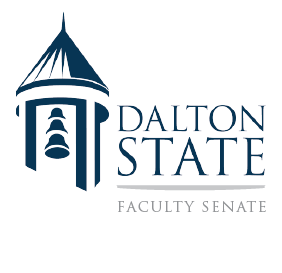 Minutes of January 12, 2017, Faculty Senate MeetingMembers Present: Garen Evans, Lorraine Gardiner, Ben Laughter, Sarah Min, Tami Tomasello, Anna Hart, Kent Harrelson, Gail Ward, Sarah Mergel, Christian Griggs, Lee Ann Cline, Richard Hambrock, Vince Postell, Nicholas Gewecke, Norm DesRosiers, Jean Johnson, Susan Burran (proxy for Annabelle McKie-Voerste), Chris Wozny, John Gulledge, Matt Hipps, Baogang Guo, Gene Powers.Absent: Christy Walker, David Williams, Jacquelyn Mesco, Cecile de Rocher, Regina Ray, Jane Taylor, Chuck Fink, Gene Mesco. Meeting called to orderSenate President Sarah Mergel called the meeting to order at 3:21 and established that a quorum was present. She asked for approval of the minutes of the January 12 meeting; the minutes were approved by voice vote.Senate bylaws revisionKent Harrelson, chair of the ad-hoc committee to revise the senate bylaws, moved that the amended and restated bylaws be approved by the senate; the proposed revisions had been circulated to the senate the previous week. The motion was seconded and discussed.The following amendments were made during the discussion: (1) in Article II, section 1, the words “as ex-officio chair” were deleted; (2) Article II, section 3 will be supplemented by a chart showing the number of faculty per senator; (3) In Article VIII, the following statement will be added at the end of the description of the Faculty Welfare Committee: “In routine cases of individual effort, the Dalton State College Intellectual Properties Policy provides for ownership of intellectual property. In the cases of sponsor-supported efforts, institution-assigned efforts, institution-assisted efforts, and other efforts as designated in the Intellectual Properties Policy, the Intellectual Property Subcommittee shall meet to consider and make recommendations concerning ownership and equities in keeping with DSC Intellectual Properties Policy.”Bennie Laughter asked why the bylaws specified that Robert’s Rules of Order be used for parliamentary procedure and said that other parliamentary systems have advantages over it. The decision was made to look into the matter at a later date. The motion to approve the amended bylaws was unanimously approved.If approved by the faculty and by Dr. Venable, the amended bylaws will take effect on August 1, 2017.Postponement of senate electionsBecause the amended bylaws call for senate elections to be held at the beginning of the fall semester, Nicholas Gewecke moved that senate elections be suspended until the new bylaws are approved, modified, or rejected. If the amended bylaws are approved, senate elections will take place in August. If the bylaws are rejected, elections will take place at the end of the current semester.The motion was discussed.The motion to suspend senate elections was unanimously approved.New committee for academic and athleticsMatt Hipps stated that Dr. Chute had asked him to form a committee to oversee matters pertaining to academics and the athletic programs; Matt is seeking volunteers to serve on the committee.Revision of College StatutesSarah asked for comments about the current draft of the college statutes; she stated that regular meetings of the full faculty had been omitted from the current draft but will be added. Matt Hipps voiced concern that the revised statutes may reduce the faculty’s ability to make policy. Sarah said that the reason the full faculty is asked to vote to approve the minutes of groups such as the Academic Programs Committee is so that faculty will have a voice in the decisions made by these groups. AdjournmentThere being no other business, the meeting adjourned at 4:38.The next scheduled senate meeting is Thursday, February 9, 2017.Respectfully submitted by Kent Harrelson, Secretary